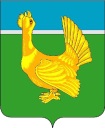 Администрация Верхнекетского районаПОСТАНОВЛЕНИЕВ соответствии со ст. 173 Бюджетного кодекса Российской Федерации, Порядком разработки прогноза социально-экономического развития муниципального образования Верхнекетский район Томской области на среднесрочный период, утвержденным постановлением Администрации Верхнекетского района от 28.10.2016 № 826, постановляю:1. Утвердить прилагаемый прогноз социально-экономического развития Верхнекетского района Томской области на 2022-2024 годы.2. Признать утратившим силу постановление Администрации Верхнекетского района от 17.11.2020 № 1075 «Об утверждении прогноза социально-экономического развития Верхнекетского района Томской области на 2021-2023 годы».  3. Опубликовать настоящее постановление в информационном вестнике Верхнекетского района «Территория», разместить на официальном сайте Администрации Верхнекетского района. 4. Настоящее постановление вступает в силу со дня его официального опубликования, но не ранее 01 января 2022 года.5. Контроль за исполнением настоящего постановления возложить на первого заместителя Главы Верхнекетского района по экономике и инвестиционной политике.Глава Верхнекетского района	                        	          	                         С.А. АльсевичМискичекова Н.А.Дело-2, ОСЭР-1, Сибиряков Д.В. – 1, УФ – 1, Дума Верхнекетского района – 1.Приложение к Прогнозусоциально-экономического развитияВерхнекетского района Томской области на 2022-2024 годыПояснительная записка к Прогнозу социально-экономического развития Верхнекетского района Томской области на 2022-2024 годыПрогноз социально-экономического развития Верхнекетского района Томской области разработан в соответствии с Бюджетным законодательством, методическими рекомендациями, а также с учетом итогов социально-экономического развития района в первом полугодии 2021 года,   и тенденций развития экономики и социальной сферы на период до 2024 года.В декабре 2015 года решением Думы Верхнекетского утверждена Стратегия социально-экономического развития  Верхнекетского  района до 2030 года (далее – Стратегия), целью которой является создание условий для  повышения уровня  жизни жителей Верхнекетского района на основе устойчивого социально-экономического развития. В настоящее время ведётся её актуализация.В Стратегии сформированы четыре приоритета и направления развития Верхнекетского района, укрепляющие его конкурентные позиции, использующие появившиеся благоприятные возможности, сглаживающие воздействие негативных факторов развития территории.Достижение  целей  позволит максимально  повысить эффективность социальной сферы, иметь устойчивую экономику, снизить уровень дотационности бюджета района, обеспечить надежную и качественную инфраструктуру жизнеобеспечения всех групп населения, придать району привлекательный имидж для сохранения и привлечения жителей, инвесторов,  что станет основой для качественного роста уровня жизни населения муниципального образования Верхнекетский район Томской области.Общая характеристика муниципального образованияМуниципальное образование Верхнекетский район Томской области расположено в северо-восточной части Томской области. Площадь территории 43,3 тыс.кв.м.В состав муниципального образования входят одно городское и восемь сельских поселений (17 сельских населенных пунктов и 1 поселок городского типа). Численность постоянного населения составляет 15,7 тыс. человек.На 01 января 2021 года хозяйственную деятельность на территории района осуществляют 165 предприятий (104,4% к прошлому году) и 277 индивидуальных предпринимателей (снижение на 8,6%). Анализ причин сокращения хозяйствующих субъектов выявил, что происходит закрытие ИП, фактически не осуществляющих деятельность, исключение ЮЛ из ЕГРЮЛ по решению регистрирующего органа, как фактически прекративших свою деятельность, а также принятие решения самими предпринимателями о прекращения деятельности.В 2020 году с введением «Налога на профессиональный доход» зарегистрировано 82 самозанятых.Промышленное производствоОсновными видами производства на территории района являются производство древесины и пиломатериалов, производство электрической и тепловой энергии, водоснабжение и водоотведение, производство пищевых продуктов (изготовление хлеба и хлебобулочных изделий). Практически все субъекты производственной отрасли относятся к малому и среднему бизнесу и статистическую отчетность по статистической форме №П1 не предоставляют. В связи с этим опубликованные статистические сведения не отражают полной картины производства района. По данным ведомственной статистики Администрации Верхнекетского района лесопромышленной отраслью района за 2020 год заготовлено и вывезено 842,8 тыс.м3 древесины (124,8 % к показателю 2019 года), произведено 282,5 тыс.м3 пиломатериалов (122,9 % к показателю 2019 года). Расчет показателя «Объем отгруженных товаров собственного производства, выполненных работ и услуг собственными силами - 16 Обработка древесины и производство изделий из дерева и пробки, кроме мебели, производство изделий из соломки и материалов для плетения» в перспективе на 2022-2024 гг. произведен исходя из прогнозных объемов производства пиломатериалов с учетом индекс-дефляторов на соответствующие периоды.В Стратегии запланировано в 2016-2018 гг. строительство завода лесопиления. Проект не был реализован. В прогноз заложено увеличение объема заготовок без учета запуска завода. Объем заготовок спрогнозирован с перспективой максимального использования арендованного лесного фонда.В связи с допущенной ошибкой по строке «Объем отгруженных товаров собственного производства, выполненных работ и услуг собственными силами - 16 Обработка древесины и производство изделий из дерева и пробки, кроме мебели, производство изделий из соломки и материалов для плетения» откорректированы данные за 2019 год. Расчет данного показателя произведен исходя из объемов заготовки древесины за 2019 год (408 тыс.кубм) не относящийся к ОКВЭД Код 16 - Обработка древесины и производство изделий из дерева и пробки, кроме мебели, производство изделий из соломки и материалов для плетения. Уточненные данные рассчитаны исходя из объемов производства пиломатериалов (229,9 тыс.кубм).По состоянию на 01.01.2021 года на территории района осуществляли деятельность 11 предприятий коммунального комплекса, основным видом деятельности которых является предоставление жилищно-коммунальных услуг, в том числе 5 муниципальных (МУП «Степановское», МУП «Лисица», МУП «Катайгинское», МУП «Верхнекетский водоканал», МУП «БИО ТЭП», 6 организаций частной формы собственности). Объем отгруженных товаров собственного производства, выполненных работ и услуг собственными силами по разделу «Обеспечение электрической энергией, газом и паром; кондиционирование воздуха» спрогнозирован в трех вариантах с учетом особенностей развития территории, изменения численного состава в перспективе. Обеспечение электроэнергией силами собственного производства осуществляется в сельских поселениях. В городском поселении обеспечивается тепловая энергия, вырабатываемся собственными силами, электроэнергия – предоставляется поставщиком. В консервативном, базовом и целевом вариантах с учетом миграции населения из сельских поселений в городское, а также улучшения качества жизни населения, наблюдается  увеличение объемов потребления электроэнергии, тепла. Одновременно прослеживается снижение объема тепловой энергии за счет установления приборов учёта в МКД на тепловую энергию. Объем отгруженных товаров собственного производства, выполненных работ и услуг собственными силами по разделу «Водоснабжение; водоотведение, организация сбора и утилизации отходов, деятельность по ликвидации загрязнений» обеспечивается стабильный, хоть и не большой прирост за счет увеличения потребителей как среди населения (вследствие миграции, улучшения качества жизни населения, увеличения дохода населения), так и среди действующих и открывающихся предприятий.Все предприятий пищевой отрасли района относят к мелким микропредприятиям и статистическую отчетность по форме №П1 не предоставляют, в связи с чем  представить в прогнозе объем отгруженных товаров собственного производства «Производство пищевых продуктов» не представляется возможным. Значительный вклад в производство хлеба, хлебобулочных и кондитерских изделий в 2020 году внесли предприятия: ООО «Житня», ИП Жалилов А.М., ИП Карелин В.С. По ведомственной статистике Администрации Верхнекетского района в 2020 году производителями пищевых продуктов произведено 494,9 471,5 тонна  хлеба, хлебобулочных и кондитерских изделий, что на 5% больше показателя прошлого года. Перевести показатель в денежный эквивалент на основании ведомственных данных с целью дальнейшего анализа не представляется возможным.Оборот организаций по кругу крупных и средних предприятий в 2020 году составил 1143,7 млн. руб., что на 11% выше показателя 2019 года.Сельское хозяйствоМалые формы хозяйствования (МФХ), представленные личными подсобными (ЛПХ) и небольшими крестьянскими (фермерскими) (КФХ) хозяйствами составляют аграрный сектор Верхнекетского района.На 01.01.2021 года в малых формах хозяйствования в агропромышленном секторе Верхнекетского района содержится 822 головы крупного рогатого скота, в том числе 359 коров. В районе насчитывается 507 личных подсобных хозяйств, в которых содержат сельскохозяйственных животных и птицу. Действует 5 крестьянских (фермерских) хозяйств. Поголовье крупного рогатого скота в хозяйствах составило 54 головы, из них 29 коров.На ближайший период, вероятнее всего, сохранится тенденция к сохранению поголовья сельскохозяйственных животных в районе, в первую очередь за счет укрупнения фермерских хозяйств, содержащих крупный рогатый скот, и увеличения поголовья птицы и свиней в личных подсобных хозяйствах.  На смену личным подсобным хозяйствам при разведении крупного рогатого скота постепенно будут приходить более специализированные семейные мини-фермы, в которых будут разводить скот мясо – молочного направления.Общая площадь посевных площадей, занятых картофелем и другими овощами в районе, составляет 195 га. Размер площади насаждений был уменьшен по результатам сельскохозяйственной переписи 2016 года более чем в два раза (ранее органами статистики предоставлялась информация о наличии 450,9 га посевных площадей под урожай). Промышленные посадки в районе не производятся, используемые земли составляют земельные участки, принадлежащие, либо арендуемые владельцами личных подсобных хозяйств. В связи с ежегодной убылью населения, площадь, занятая сельскохозяйственными культурами, снижается на 0,5-1%, что в целом сказывается на снижении количества производимой продукции растениеводства. А в связи с корректировкой занятых культурами площадей, объем произведенной продукции растениеводства и в целом сельскохозяйственной продукции, вычисляемой в зависимости от посевных площадей, по сравнению с данными, приводимыми за 2018 и 2019 годы, уменьшился более чем на треть. В целом объем сельскохозяйственной продукции, производимой в районе, будет либо стабильным (с небольшим увеличением не более 0,1%), либо, при неблагоприятном прогнозе, снижаться до 1% в год) в связи со старением населения и оттоком молодых граждан.По показателю «Мясо и субпродукты пищевые убойных животных» по данным статистики за 2019 год равен 0. В прогнозе социально-экономического развития Верхнекетского района Томской области на 2021-2023 годы данные по указанному показателю отражены ошибочно.ТранспортТранспортная система муниципального образования Верхнекетский район Томской области представлена железнодорожным, автомобильным и водным видами транспорта. Через железнодорожное сообщение ежедневно осуществляются пассажиро- и грузоперевозки между областным и районным центрами.Водный транспорт представлен 3 маршрутами (Белый Яр–Сегондино, паромная переправа через реку Кеть в п.Катайга, п.Клюквинка–п.Дружный). Перевозки осуществляются частным перевозчиком на основании заключенного с Администрацией района муниципального контракта. Устойчивая круглогодичная автотранспортная связь с административным центром района характерна только для части населённых пунктов: с.Палочка, п.Рыбинск, д.Тайное, д.Полуденовка, п.Ягодное, п.Санджик, п.Клюквинка, п.Степановка, п.Сайга, п.Нибега. Ряд населенных пунктов, находящихся на правобережье реки Кеть,  имеют сезонную транспортную доступность, периодически у них отсутствует автомобильное сообщение с центрами поселений и центром муниципального района. Перевозка грузов автомобильным транспортом в эти поселки возможна преимущественно  с использованием зимников и ледовых переправ. В период распутицы, во время ледостава и ледохода на реке Кеть, а также во время весеннего паводка сельские поселения (Орловское, Макзырское, Катайгинское) полностью отрезаны от автодорожной сети района.Протяженность автомобильных дорог общего пользования на территории Верхнекетского района составляет 888,2 км (регионального или межмуниципального значения – 246,7 км, местного значения - 641,5 км), в том числе с твердым покрытием – 258,1 км (регионального или межмуниципального значения - 195 км, местного значения – 63,1 км). Автомобильные дороги общего пользования местного значения вне границ населенных пунктов составляют 407,1 км, автомобильные дороги общего пользования местного значения внутри населённых пунктов составляют 234,4 км. Доля протяженности автомобильных дорог общего пользования местного значения, не отвечающих нормативным требованиям, в общей протяженности автомобильных дорог общего пользования местного значения составляет 96,4%. Приведение дорог в нормативное состояние требует значительных финансовых вложений. С целью систематизации мероприятий в области дорожного хозяйства в 2015 году утверждена муниципальная программа «Развитие транспортной системы Верхнекетского района на 2016-2021 годы». В 2020 году на выполнение мероприятий по ремонту и содержанию дорог общего пользования местного значения в границах населенных пунктов и вне границ населенных пунктов направлено 19 840,2 тыс. руб. (из них 18 848,2 тыс. руб. за счет субсидии из областного бюджета) (отремонтировано 2,745 км автомобильных дорог). На период 2022-2024 годы планируется ежегодно приведение в нормативное состояние 2 км дорог общего пользования, в связи с чем значение показателя «Доля протяженности автомобильных дорог общего пользования местного значения, не отвечающих нормативным требованиям, в общей протяженности автомобильных дорог общего пользования местного значения» к 2023 году достигнет значения 95,23%. В 2021 году в рамках вышеуказанной программы мероприятия по ремонту автомобильных дорог  в населенных пунктах будут продолжены. В рамках государственной программы "Развитие транспортной инфраструктуры в Томской области" в 2021 году планируется провести ремонт автомобильных дорог протяженностью 2,4 км. На все последующие годы в рамках данной программы планирует увеличивать показатель не менее чем на 2 км.В рамках реализации национального проекта «Безопасные и качественные автомобильные дороги» до 2025 года планируется реконструкция автомобильной дороги Первомайское-Белый Яр и Колпашево-Белый Яр. Протяженность автомобильных дорог общего пользования с твердым покрытием увеличится на 44 км, в том числе в 2022 году на 9 км, в 2023 году на 20 км, в 2024 году на 15 км.Улучшение технического состояния автомобильных дорог общего пользования  местного значения позволит решить вопросы по организации регулярного автобусного сообщения населенных пунктов с районным центром. Администрация Верхнекетского района продолжает вести работу по организации регулярных пассажирских перевозок автомобильным транспортом между населенными пунктами района и р.п.Белый Яр. Решение вопроса по организации регулярного автобусного сообщения с районным центром позволит снизить долю населения, проживающего в населенных пунктах, не имеющих регулярного сообщения, в общей численности района.СтроительствоЗа 2020 год было введено в эксплуатацию 28 индивидуальных жилых домов общей площадью 2516 кв. м., что составляет 81,9 % к уровню 2019 года.Значения базового и целевого вариантов установлены в соответствии с плановыми показателями по вводу объектов жилищного строительства на период 2021-2024 годы в рамках государственной программе «Жилье и городская среда Томской области».Прогноз показателей в 2022-2024 годах в базовом и целевом варианте планируется за счет:- ввода в эксплуатацию объектов индивидуальных жилых домов, построенных населением; -  ввода в эксплуатацию объектов ИЖС, построенных ООО «Белстройсервис» в рамках комплексной застройки микрорайона «Юго-Восточный» в количестве 40 домов общей площадью 4 000 кв.м.       Показатель «Объем работ, выполненных по виду экономической деятельности "Строительство" включает в себя работы по строительству автомобильных дорог. На прогнозный период до 2024 года запланировано строительство автомобильных дорог в уровне доведенных средств на 2021.ИнвестицииВ 2020 году инвестиции в основной капитал (за исключением бюджетных средств) в расчете на одного жителя составляют 4672,9 рублей. Вклад в основной капитал за счет собственных и привлеченных средств (за исключением бюджетных средств) за 2020 год составил 60,2 млн. рублей. по следующим видам деятельности:- по виду деятельности «Обеспечение электрической энергией, газом и паром; кондиционирование воздуха» в размере 18,8 млн. руб. (на 1 жителя 1197 рублей);- по виду деятельности «Операции с недвижимым имуществом» в размере 9,5 млн. руб. (на 1 жителя 602 рубля);- по виду деятельности «Деятельность в области здравоохранения» в размере 12,6 млн. руб. (на 1 жителя 806 рублей);- по виду деятельности «Деятельность творческая, деятельность в области искусства и организации развлечений» в размере 1,4 млн. руб. (на 1 жителя 89 рублей);- по виду деятельности «Образование» в размере 12,2 млн. руб. (на 1 жителя 778 рублей);- по виду деятельности «Торговля розничная, кроме торговли автотранспортными средствами и мотоциклами» в размере 5,7 млн. руб. (на 1 жителя 364 рубля).Сдерживающее влияние на инвестиционное развитие Верхнекетского района продолжают оказывать ограничения в сфере транспортной и энергетической инфраструктуры, а также небольшой объем внутреннего рынка.   В отчётном периоде была продолжена работа по созданию благоприятного инвестиционного климата в Верхнекетском районе.Разработан и размещен в открытом доступе Инвестиционный паспорт Верхнекетского района (разработаны и размещены на сайте Администрации Верхнекетского района подробный инвестиционный паспорт и краткий инвестиционный паспорт в виде презентации).В 2020 году банно-прачечный комплекс введен в эксплуатацию.В Белоярском городском поселении ведётся работа по формированию земельных участков под многоэтажное жилое строительство.Для привлечения федерального и областного финансирования на строительство краеведческого музея в р.п. Белый Яр Верхнекетского района Томской области направлена бюджетная заявка в Департамент по социально-экономическому развитию села  Томской области для участия в конкурсном отборе по программе «Комплексное развитие сельских территорий». Стоимость реализации проекта в 2022 году - 146,3 млн. руб. В настоящее время на инвестиционной карте Томской области размещена информация о верхнекетской площадке «Белоярское месторождение кирпичных глин» с целью строительства завода по производству кирпича. В каталоге инвестиционных предложений Томской области размещено инвестиционное предложение «Строительство профилактория на базе существующей сероводородной скважины». Планируемый объем инвестиций в основной капитал в расчете на 1 жителя на 2021-2024 годы связан с предполагаемой реализацией следующих проектов:- строительство сушильного цеха в р.п. Белый Яр (производство пиломатериалов);- жилищное строительство;- строительство гостиничного комплекса в р.п. Белый Яр; - строительство краеведческого музея.Торговля и услуги населениюРазвитие потребительского рынка района осуществляется в тесной увязке с социально-экономическими преобразованиями, намеченными администрацией района и области и предусмотренными в долгосрочных целевых программах.Сфера торговли остается инвестиционно-привлекательной отраслью экономики. Интерес инвесторов к значительным вложениям в развитие торговли области объясняется динамичностью ее развития, стабильностью экономической политики, проводимой администрацией района. За пять прошедших лет развития отрасли торговля проявила себя как одна из важнейших сфер жизнеобеспечения населения, где непосредственно осуществляется согласование предлагаемых товаров и платежеспособного покупательского спроса. Это один из самых доходных и стремительно растущих сегментов экономики, который характеризуется ежегодными устойчивыми темпами наращивания объемов продаж, обеспечением роста экономических и финансовых результатов, активизацией коммерческой и социальной инициативы, укреплением материально-технической базы, кадрового потенциала. Однако с 2021 года прогнозируется снижение покупательской способности за счет роста цен.Оборот розничной торговли ежегодно растёт, в 2020 году оборот составил 129,7%  к уровню 2019 года, на 2021 год прогнозируется рост на 3,1%.В структуре розничного товарооборота  до 2016 года удельный вес продовольственных товаров составлял 49%, непродовольственных 51%, что свидетельствовало о позитивных изменениях в повышении жизненного уровня жителей района и так, было многие годы вне кризиса. С 2014 года экономические изменения в стране негативно отразились  и на уровне жизни населения района, так в 2020 году удельный вес продовольственных товаров составил 83,0%, непродовольственных – 17,0%, на 2021 год из-за распространения коронавирусной инфекции ожидается сохранение показателя на уровне 2020 года.Объем платных услуг в 2020 году составил 123,6 млн. рублей, на 2021год объем услуг планируется в размере 128,6  млн. рублей (104% к 2020 году).Население района бесперебойно обеспечивается продуктами питания и непродовольственными товарами. Оборот общественного питания в статистических сборниках отсутствует, для ведомственной статистике их тоже невозможно получить. Общественное питание в районе представлено мелкими кафе в количестве 7 единиц.Малое и среднее предпринимательство, включая микропредприятияОтраслевая структура хозяйствующих субъектов района носит ярко выраженный коммерческий характер в районе зарегистрировано 524 хозяйствующих субъекта, из которых 72,5% составляют субъекты малого и среднего бизнеса, 15,6% самозанятые граждане.На 1000 жителей района приходится 6 предприятий малого и среднего  предпринимательства, включая микропредприятия. Распределение субъектов малого и среднего предпринимательства по видам экономической деятельности:На 01 января 2021 года в сфере малого и среднего предпринимательства на территории Верхнекетского района заняты 1 937 чел., что составляет 43,4% от общей численности занятых в экономике района.В прогнозном периоде продолжится реализация мероприятий муниципальной программы «Улучшение инвестиционного климата, развитие промышленного комплекса, малого и среднего предпринимательства на территории Верхнекетского района на 2016-2021 годы»: оказание финансовой поддержки стартующему бизнесу путем предоставлений субсидий в рамках проведения районного конкурса «Становление», оказание информационной, консультационной поддержки субъектов малого и среднего предпринимательства и лицам, желающим заниматься предпринимательской деятельностью.В 2020 году на реализацию мероприятий подпрограммы было выделено из консолидированного бюджета 2121,6 тыс. рублей, что составило 125,8% к уровню 2019 года. Одним из основополагающих и финансовых мероприятий муниципальной программы  является конкур «Становление». В отчетном году было привлечено средств из областного бюджета 450,0 тыс. рублей и 50,0 тыс. рублей составили средства местного бюджета. В ходе проведения конкурса 1 проект стал победителем. В 2021 году планируется привлечь средств  из местного и областного бюджетов на 2 проекта в объеме 1 млн. рублей.Согласно прогнозу, в 2022-2024 годах продолжится динамика роста основных показателей развития малого предпринимательства.ФинансыПри разработке раздела использовались данные государственного статистического наблюдения форма № П-3 «Сведения о финансовом  состоянии организации». Под статистическое наблюдение попадают 6 предприятий района. Убыток  по крупным и средним предприятиям за 2020 год составил 25,3 млн. руб. Сальдированный финансовый результат (прибыль минус убыток) за  2020 составил  -25,3 млн. руб. Доля прибыльных организаций в общей численности организаций составила 17%. В 2020 году данный показатель складывается в большей степени из убытков МКП «БИО ТЭП» (вид деятельности - производство, передача и распределение пара и горячей воды;), который составил 12,169 млн. руб.,  МУП «Степановское» (вид деятельности - производство электроэнергии тепловыми электростанциями, в том числе деятельность по обеспечению работоспособности электростанций), который составил 7,574 млн. руб., МУП «Верхнекетский водоканал» (вид деятельности - забор, очистка и распределение воды), который составил 5,527 млн. руб. Данный финансовый результат сложился по причине низкого роста тарифов. В соответствии с постановлением Администрации Верхнекетского района в сентябре 2020 года принято решение о ликвидации МУП «Верхнекетский водоканал», назначена ликвидационная комиссия. В 2021 году принято решение о признании ликвидируемого должника банкротом и об открытии конкурсного производства, утвержден конкурсный управляющий. Имущество передано частично УРМИЗ. Одновременно в отношении МКП «БИО ТЭП» назначена ликвидационная комиссия. Рассмотрение дела о банкротстве назначено на ноябрь 2021 года в Арбитражном суде.В мае 2021 года с целью осуществления деятельности в области жилищно-коммунального хозяйства создано ООО «Комхоз». В 1 квартале 2022 года планируется ликвидация МУП «Центральная районная аптека №31». В целях снабжения населения,  лечебно-профилактических учреждений, предприятий и организаций лекарственными препаратами и изделиями медицинского назначения, средствами ухода, гигиены в Верхнекетском районе осуществлять деятельность планирует ООО «КСП».На 1 января 2021 года дебиторская задолженность крупный и средних предприятий составила 27402 тыс. руб. Кредиторская задолженность на 1 января 2021 года составила 99716 тыс. руб.Приоритетными направлениями в управлении МУП в 2021-2024 годы будет анализ расходов на предмет их эффективности, обоснованности и минимизации.НаселениеДля достижения одной из поставленных в Стратегии целей «Повышение качества жизни населения и развитие социальной сферы Верхнекетского района» в декабре 2015 года утверждена муниципальная программа «Развитие комфортной социальной среды Верхнекетского района на 2016-2021 годы», одной из задач которой является улучшение демографической ситуации в районе.  По данным государственной службы статистики  на 1 января 2020 года на территории района проживало 15 761 человек. На 1 января 2021 года  численность  постоянного населения района составляла 15678 человек (снижение численности населения за 2020 год на 0,5%). Наблюдается  снижение темпа убыли общей численности населения района, относительно предыдущих лет. Среднегодовая численность населения в 2020 году составляет 15720 человек. Снижение численности населения, обусловленное естественной убылью (-83 человека), частично компенсируется миграционным притоком населения (+2 человека). По итогам 2020 года сохраняются напряженные тенденции, связанные с низкой рождаемостью.По-прежнему тренд на снижение рождаемости определяют факторы, заложенные прошлыми периодами. Сейчас семьи создают малочисленные поколения 90-х годов, что определяет текущую демографическую ситуацию.Численность населения трудоспособного возраста (мужчины в возрасте 16-59 лет, женщины в возрасте 16-54 года, за исключением инвалидов 1 и 2 групп, а также неработающих лиц трудоспособного возраста, получающих пенсию) на 01.01.2021 года составляет 8617 человека (55% от общей численности населения).В результате реализации мероприятий пенсионной реформы, в связи с поэтапным увеличением пенсионного возраста, изменилась демографическая возрастная структура населения. При одновременном сокращении доли населения старше трудоспособного возраста (на 13,7% в 2019 году) произошло увеличение доли лиц трудоспособного возраста (на 4,9% в 2019 году).В прогнозируемом периоде, по предварительным оценкам, миграционные потоки характеризуются около нулевым сальдо миграции с сохранением сложившейся структуры: увеличением численности городского и снижением численности сельского населения. При консервативном варианте прогноза наблюдается естественная убыль населения, связанная, прежде всего, с исторически сложившимися факторами («демографические ямы»), а также с неблагоприятной эпидемиологической ситуацией. При базовом и целевом вариантах прогноза естественная убыль будет стремиться к нулю за счет повышения уровня рождаемости, снижения смертности и увеличения продолжительности жизни, как результат внедрения и реализации государственных программ по улучшению качества жизни населения. Труд и занятостьЧисленность экономически активного населения (население в возрасте от 15 до 72 лет) на 31 декабря 2020 года составляет 9400 чел. или 60% от численности постоянного населения района.Численность занятого населения на 01.01.2021 года составляет 4464 человек (на 01.01.2020 года 4190 человек). Численность работников крупных и средних предприятий составила на 01.01.2021 года – 2083 человек. В государственных и муниципальных организациях трудится 2420 человек, в организациях частной формы собственности 1955 человека и 7 человек заняты в общественных организациях. Количество зарегистрированных самозанятых граждан составляет 82 человека.Среднемесячная заработная плата по организациям, не относящимся к субъектам малого предпринимательства, выросла на 4,4% и составила 41 829,6 рублей на одного работающего, в том числе по отраслям: образование – 36840,2 (темп роста к 2019 году 105,1 %), деятельность в области здравоохранения и социальных услуг – 42313,1 рублей (темп роста к 2019 году 106,7 %).Важным показателем, характеризующим уровень жизни населения остается на сегодня увеличение реальных денежных доходов на душу населения и среднемесячной начисленной заработной платы. Средняя заработная плата по Верхнекетскому району по кругу крупных и средних предприятий за 1 полугодие 2021 года составила 45 788,6 рублей, что показывает темп роста 104,9% относительно соответствующего периода прошлого года и 109,5% среднегодовому значению 2020 года.Показатели на 2022-2024 годы по номинальной начисленной среднемесячной заработной плате работников организаций спрогнозированы в соответствии с утвержденными темпами роста в сценарных условиях. По состоянию на 31 декабря 2020 года статус безработных граждан имели 366 человек (в 2019 году – 207 человек). Уровень регистрируемой безработицы за 2020 год увеличился на 1,75 процентных пункта и составил 3,85 % от числа экономически активного населения района. За 2020 год трудоустроены 343 человека, из них по направлению службы занятости 155 человек. Рост уровня регистрируемой безработицы в 2020 году произошел в связи с увеличением	численности зарегистрированных безработных граждан. Помимо пандемических и экономических факторов, на рост показателя повлияло увеличение в 2020 году максимального и минимального размеров пособия по безработице, начисление дополнительных выплат безработным гражданам за детей, упрощение порядка регистрации безработных граждан (разрешение подачи необходимых документов в удаленном режиме через портал «Работа в России»).Уровень регистрируемой безработицы на 01.10.2021 составляет 2,12% от числа экономически активного населения района. По состоянию на 1 октября 2021 года статус безработных граждан имели 201 человек.В 2020 году разработан комплекс мероприятий восстановления (план) до уровня 2019 года численности занятого населения к четвертому кварталу 2021 года. В результате проведения мероприятий плана ожидается не только его выполнение по итогам 2021 года, но и сохранение в прогнозе на 2022-2024 годы утвержденных показателей.В 2020 год фонд оплаты труда на предприятиях и организациях всех форм собственности составил 1418,1 млн. рублей. Фонд заработной платы определен по полному кругу организаций, на основе полученных данных о поступлении налога на доходы физических лиц, предоставленных социальных вычетов на образование и лечение, имущественных вычетов и необлагаемых доходах. Фонд оплаты труда является основной составляющей доходов населения, а также одним из основных бюджетообразующих показателей. При расчете ожидаемого ФОТ на 2021 и прогнозный период проведен анализ состояния малых и средних предприятий, зарегистрированных на территории Верхнекетского  района, а также сведения о поступлениях и начислениях налога на доходы физических лиц всех работодателей-налогоплательщиков. В базовом варианте ФОТ спрогнозирован с учетом динамики поступления НДФЛ, налоговых вычетов и прогнозных данных от крупнейших налогоплательщиков НДФЛ. В консервативном и целевом вариантах ФОТ спрогнозирован с учетом индекса-дефлятора на соответствующие периоды.15 ноября 2021 г.р.п. Белый ЯрВерхнекетского района Томской области                                       № 972    Об утверждении прогноза социально-экономического развития Верхнекетского района Томской области на 2022-2024 годыНаименование20192020Темп роста 2020г. к 2019г., %Всего99103104в том числе:Сельское хозяйство, охота и лесное хозяйство 2223104,5Обрабатывающие производства 1516106,7Строительство24в 2 разаОптовая и розничная торговля; ремонт автотранспортных средств, мотоциклов, бытовых изделий и предметов личного пользования 2932110,3Гостиницы и рестораны22100Транспорт и связь9888,9Финансовая деятельность1--Операции с недвижимым имуществом, аренда и предоставление услуг23в 1,5 разаЗдравоохранение и предоставление и социальных услуг---Предоставление прочих коммунальных, социальных и персональных услуг 171588,2ПриложениеПриложениеПриложениеПриложениеПриложениеПриложениеПриложениеПриложениеПриложениеПриложениеПриложениеПриложениеПриложениеПриложениеУТВЕРЖДЕН
постановлением Администрации Верхнекетского района
от 15.11.2021 г. № 972УТВЕРЖДЕН
постановлением Администрации Верхнекетского района
от 15.11.2021 г. № 972УТВЕРЖДЕН
постановлением Администрации Верхнекетского района
от 15.11.2021 г. № 972УТВЕРЖДЕН
постановлением Администрации Верхнекетского района
от 15.11.2021 г. № 972УТВЕРЖДЕН
постановлением Администрации Верхнекетского района
от 15.11.2021 г. № 972Показатели прогноза социально-экономического развития муниципального района (городского округа)Томской области на 2022-2024 годыПоказатели прогноза социально-экономического развития муниципального района (городского округа)Томской области на 2022-2024 годыПоказатели прогноза социально-экономического развития муниципального района (городского округа)Томской области на 2022-2024 годыПоказатели прогноза социально-экономического развития муниципального района (городского округа)Томской области на 2022-2024 годыПоказатели прогноза социально-экономического развития муниципального района (городского округа)Томской области на 2022-2024 годыПоказатели прогноза социально-экономического развития муниципального района (городского округа)Томской области на 2022-2024 годыПоказатели прогноза социально-экономического развития муниципального района (городского округа)Томской области на 2022-2024 годыПоказатели прогноза социально-экономического развития муниципального района (городского округа)Томской области на 2022-2024 годыПоказатели прогноза социально-экономического развития муниципального района (городского округа)Томской области на 2022-2024 годыПоказатели прогноза социально-экономического развития муниципального района (городского округа)Томской области на 2022-2024 годыПоказатели прогноза социально-экономического развития муниципального района (городского округа)Томской области на 2022-2024 годыПоказатели прогноза социально-экономического развития муниципального района (городского округа)Томской области на 2022-2024 годыПоказатели прогноза социально-экономического развития муниципального района (городского округа)Томской области на 2022-2024 годыПоказатели прогноза социально-экономического развития муниципального района (городского округа)Томской области на 2022-2024 годымуниципального образования Верхнекетский район Томской областимуниципального образования Верхнекетский район Томской областимуниципального образования Верхнекетский район Томской областимуниципального образования Верхнекетский район Томской областимуниципального образования Верхнекетский район Томской областимуниципального образования Верхнекетский район Томской областимуниципального образования Верхнекетский район Томской областимуниципального образования Верхнекетский район Томской областимуниципального образования Верхнекетский район Томской областимуниципального образования Верхнекетский район Томской областимуниципального образования Верхнекетский район Томской областимуниципального образования Верхнекетский район Томской областимуниципального образования Верхнекетский район Томской областимуниципального образования Верхнекетский район Томской областиПоказателиЕдиница измеренияотчетотчетоценкапрогнозпрогнозпрогнозпрогнозпрогнозпрогнозпрогнозпрогнозпрогнозПоказателиЕдиница измерения201920202021202220222022202320232023202420242024ПоказателиЕдиница измерения201920202021консервативныйбазовыйцелевойконсервативныйбазовыйцелевойконсервативныйбазовыйцелевойПоказателиЕдиница измерения2019202020211 вариант2 вариант3 вариант1 вариант2 вариант3 вариант1 вариант2 вариант3 вариант1. Промышленное производство (BCDE)Объем отгруженных товаров собственного производства, выполненных работ и услуг собственными силамимлн. руб. 1 900,52 294,83 862,94 191,24 193,04 193,04 553,54 559,24 559,24 957,14 966,44 966,4Индекс промышленного производства % к предыдущему году в сопоставимых ценах104,8105,4103,396,095,8102,796,695,8102,297,195,7Добыча полезных ископаемыхОбъем отгруженных товаров собственного производства, выполненных работ и услуг собственными силами - РАЗДЕЛ B: Добыча полезных ископаемыхмлн. руб. Индекс-дефлятор отрузки - РАЗДЕЛ B: Добыча полезных ископаемых% к предыдущему годуИндекс производства - РАЗДЕЛ B: Добыча полезных ископаемых% к предыдущему году в сопоставимых ценахОбъем отгруженных товаров собственного производства, выполненных работ и услуг собственными силами - 06 Добыча сырой нефти и природного газамлн. руб. Индекс-дефлятор отрузки - 06 Добыча сырой нефти и природного газа% к предыдущему годуИндекс производства - 06 Добыча сырой нефти и природного газа% к предыдущему году в сопоставимых ценахОбъем отгруженных товаров собственного производства, выполненных работ и услуг собственными силами - 08 Добыча прочих полезных ископаемыхмлн. руб. Индекс-дефлятор отрузки - 08 Добыча прочих полезных ископаемых% к предыдущему годуИндекс производства - 08 Добыча прочих полезных ископаемых% к предыдущему году в сопоставимых ценахОбъем отгруженных товаров собственного производства, выполненных работ и услуг собственными силами - 09 Предоставление услуг в области добычи полезных ископаемыхмлн. руб. Индекс-дефлятор отрузки - 09 Предоставление услуг в области добычи полезных ископаемых% к предыдущему годуИндекс производства - 09 Предоставление услуг в области добычи полезных ископаемых% к предыдущему году в сопоставимых ценахОбрабатывающие производстваОбъем отгруженных товаров собственного производства, выполненных работ и услуг собственными силами - РАЗДЕЛ C: Обрабатывающие производствамлн. руб. 1 724,32 118,83 672,53 986,83 987,03 987,04 336,44 336,84 336,84 725,74 726,34 726,3Индекс-дефлятор отрузки - РАЗДЕЛ C: Обрабатывающие производства% к предыдущему году91,4100,0160,0105,5105,3105,3105,6105,4105,4105,7105,5105,5Индекс производства - РАЗДЕЛ C: Обрабатывающие производства% к предыдущему году в сопоставимых ценах104,3122,9108,3102,9103,1103,1103,0103,2103,2103,1103,3103,3Объем отгруженных товаров собственного производства, выполненных работ и услуг собственными силами - 10 Производство пищевых продуктовмлн. руб. Индекс-дефлятор отрузки - 10 Производство пищевых продуктов% к предыдущему годуИндекс производства - 10 Производство пищевых продуктов% к предыдущему году в сопоставимых ценахОбъем отгруженных товаров собственного производства, выполненных работ и услуг собственными силами - 11 Производство напитковмлн. руб. Индекс-дефлятор отрузки - 11 Производство напитков% к предыдущему годуИндекс производства - 11 Производство напитков% к предыдущему году в сопоставимых ценахОбъем отгруженных товаров собственного производства, выполненных работ и услуг собственными силами - 13 Производство текстильных изделиймлн. руб. Индекс-дефлятор отрузки - 13 Производство текстильных изделий% к предыдущему годуИндекс производства - 13 Производство текстильных изделий% к предыдущему годуОбъем отгруженных товаров собственного производства, выполненных работ и услуг собственными силами - 14 Производство одеждымлн. руб. Индекс-дефлятор отрузки - 14 Производство одежды% к предыдущему годуИндекс производства - 14 Производство одежды% к предыдущему году в сопоставимых ценахОбъем отгруженных товаров собственного производства, выполненных работ и услуг собственными силами - 15 Производство кожи и изделий из кожимлн. руб. Индекс-дефлятор отрузки - 15 Производство кожи и изделий из кожи% к предыдущему годуИндекс производства - 15 Производство кожи и изделий из кожи% к предыдущему году в сопоставимых ценахОбъем отгруженных товаров собственного производства, выполненных работ и услуг собственными силами - 16 Обработка древесины и производство изделий из дерева и пробки, кроме мебели, производство изделий из соломки и материалов для плетениямлн. руб. 1 724,32 118,83 672,53 986,83 987,03 987,04 336,44 336,84 336,84 725,74 726,34 726,3Индекс-дефлятор отрузки - 16 Обработка древесины и производство изделий из дерева и пробки, кроме мебели, производство изделий из соломки и материалов для плетения% к предыдущему году91,4100,0160,0105,5105,3105,3105,6105,4105,4105,7105,5105,5Индекс производства - 16 Обработка древесины и производство изделий из дерева и пробки, кроме мебели, производство изделий из соломки и материалов для плетения% к предыдущему году104,3122,9108,3102,9103,1103,1103,0103,2103,2103,1103,3103,3Объем отгруженных товаров собственного производства, выполненных работ и услуг собственными силами - 17 Производство бумаги и бумажных изделий млн. руб. Индекс-дефлятор отрузки - 17 Производство бумаги и бумажных изделий % к предыдущему годуИндекс производства - 17 Производство бумаги и бумажных изделий % к предыдущему году в сопоставимых ценахОбъем отгруженных товаров собственного производства, выполненных работ и услуг собственными силами - 18 Деятельность полиграфическая и копирование носителей информациимлн. руб. Индекс-дефлятор отрузки - 18 Деятельность полиграфическая и копирование носителей информации% к предыдущему годуИндекс производства - 18 Деятельность полиграфическая и копирование носителей информации% к предыдущему году в сопоставимых ценахОбъем отгруженных товаров собственного производства, выполненных работ и услуг собственными силами - 19 Производство кокса и нефтепродуктовмлн. руб. Индекс-дефлятор отрузки - 19 Производство кокса и нефтепродуктов% к предыдущему годуИндекс производства - 19 Производство кокса и нефтепродуктов% к предыдущему году в сопоставимых ценахОбъем отгруженных товаров собственного производства, выполненных работ и услуг собственными силами - 20 Производство химических веществ и химических продуктовмлн. руб. Индекс-дефлятор отрузки - 20 Производство химических веществ и химических продуктов% к предыдущему годуИндекс производства - 20 Производство химических веществ и химических продуктов% к предыдущему году в сопоставимых ценахОбъем отгруженных товаров собственного производства, выполненных работ и услуг собственными силами - 21 Производство лекарственных средств и материалов, применяемых в медицинских целяхмлн. руб. Индекс-дефлятор отрузки - 21 Производство лекарственных средств и материалов, применяемых в медицинских целях% к предыдущему годуИндекс производства - 21 Производство лекарственных средств и материалов, применяемых в медицинских целях% к предыдущему году в сопоставимых ценахОбъем отгруженных товаров собственного производства, выполненных работ и услуг собственными силами - 22 Производство резиновых и пластмассовых изделиймлн. руб. Индекс-дефлятор отрузки - 22 Производство резиновых и пластмассовых изделий% к предыдущему годуИндекс производства - 22 Производство резиновых и пластмассовых изделий% к предыдущему годуОбъем отгруженных товаров собственного производства, выполненных работ и услуг собственными силами - 23 Производство прочей неметаллической минеральной продукциимлн. руб. Индекс-дефлятор отрузки - 23 Производство прочей неметаллической минеральной продукции% к предыдущему годуИндекс производства - 23 Производство прочей неметаллической минеральной продукции% к предыдущему году в сопоставимых ценахОбъем отгруженных товаров собственного производства, выполненных работ и услуг собственными силами - 24 Производство металлургическое млн. руб. Индекс-дефлятор отрузки - 24 Производство металлургическое % к предыдущему годуИндекс производства - 24 Производство металлургическое % к предыдущему году в сопоставимых ценахОбъем отгруженных товаров собственного производства, выполненных работ и услуг собственными силами - 25 Производство готовых металлических изделий, кроме машин и оборудованиямлн. руб. Индекс-дефлятор отрузки - 25 Производство готовых металлических изделий, кроме машин и оборудования% к предыдущему годуИндекс производства - 25 Производство готовых металлических изделий, кроме машин и оборудования% к предыдущему году в сопоставимых ценахОбъем отгруженных товаров собственного производства, выполненных работ и услуг собственными силами - 26 Производство компьютеров, электронных и  оптических изделиймлн. руб. Индекс-дефлятор отрузки - 26 Производство компьютеров, электронных и  оптических изделий% к предыдущему годуИндекс производства - 26 Производство компьютеров, электронных и  оптических изделий% к предыдущему году в сопоставимых ценахОбъем отгруженных товаров собственного производства, выполненных работ и услуг собственными силами - 27 Производство электрического оборудованиямлн. руб. Индекс-дефлятор отрузки - 27 Производство электрического оборудования% к предыдущему годуИндекс производства - 27 Производство электрического оборудования% к предыдущему году в сопоставимых ценахОбъем отгруженных товаров собственного производства, выполненных работ и услуг собственными силами - 28 Производство машин и оборудования, не включенных в другие группировкимлн. руб. Индекс-дефлятор отрузки - 28 Производство машин и оборудования, не включенных в другие группировки% к предыдущему годуИндекс производства - 28 Производство машин и оборудования, не включенных в другие группировки% к предыдущему году в сопоставимых ценахОбъем отгруженных товаров собственного производства, выполненных работ и услуг собственными силами - 29 Производство автотранспортных средств, прицепов и полуприцеповмлн. руб. Индекс-дефлятор отрузки - 29 Производство автотранспортных средств, прицепов и полуприцепов% к предыдущему годуИндекс производства - 29 Производство автотранспортных средств, прицепов и полуприцепов% к предыдущему году в сопоставимых ценахОбъем отгруженных товаров собственного производства, выполненных работ и услуг собственными силами - 30 Производство прочих транспортных средств и оборудованиямлн. руб. Индекс-дефлятор отрузки - 30 Производство прочих транспортных средств и оборудования% к предыдущему годуИндекс производства - 30 Производство прочих транспортных средств и оборудования% к предыдущему году в сопоставимых ценахОбъем отгруженных товаров собственного производства, выполненных работ и услуг собственными силами - 31 Производство мебелимлн. руб. Индекс-дефлятор отрузки - 31 Производство мебели% к предыдущему годуИндекс производства - 31 Производство мебели% к предыдущему году в сопоставимых ценахОбъем отгруженных товаров собственного производства, выполненных работ и услуг собственными силами - 32 Производство прочих готовых изделиймлн. руб. Индекс-дефлятор отрузки - 32 Производство прочих готовых изделий% к предыдущему годуИндекс производства - 32 Производство прочих готовых изделий% к предыдущему году в сопоставимых ценахОбъем отгруженных товаров собственного производства, выполненных работ и услуг собственными силами - 33 Ремонт и монтаж машин и оборудованиямлн. руб. Индекс-дефлятор отрузки - 33 Ремонт и монтаж машин и оборудования% к предыдущему годуИндекс производства - 33 Ремонт и монтаж машин и оборудования% к предыдущему году в сопоставимых ценахОбеспечение электрической энергией, газом и паром; кондиционирование воздухаОбъем отгруженных товаров собственного производства, выполненных работ и услуг собственными силами - РАЗДЕЛ D: Обеспечение электрической энергией, газом и паром; кондиционирование воздуха млн. руб. 155,8155,6168,2180,4182,0182,0191,2196,4196,4203,4212,1212,1Индекс-дефлятор отгрузки - РАЗДЕЛ D: Обеспечение электрической энергией, газом и паром; кондиционирование воздуха% к предыдущему году101,0104,0104,0104,0104,0104,0103,9103,9103,9103,9103,9103,9Индекс производства - РАЗДЕЛ D: Обеспечение электрической энергией, газом и паром; кондиционирование воздуха% к предыдущему году в сопоставимых ценах96,0104,0103,1104,0104,0102,0103,9103,9102,4103,9103,9Водоснабжение; водоотведение, организация сбора и утилизации отходов, деятельность по ликвидации загрязненийОбъем отгруженных товаров собственного производства, выполненных работ и услуг собственными силами - РАЗДЕЛ E: Водоснабжение; водоотведение, организация сбора и утилизации отходов, деятельность по ликвидации загрязнениймлн. руб. 20,420,522,124,024,024,025,925,925,928,028,028,0Индекс-дефлятор отгрузки - РАЗДЕЛ E: Водоснабжение; водоотведение, организация сбора и утилизации отходов, деятельность по ликвидации загрязнений% к предыдущему году100,3105,0104,0104,0104,0104,0104,0104,0104,0104,0104,0104,0Индекс производства - РАЗДЕЛ E: Водоснабжение; водоотведение, организация сбора и утилизации отходов, деятельность по ликвидации загрязнений% к предыдущему году в сопоставимых ценах95,6104,0104,0104,0104,0104,0104,0104,0104,0104,0104,02. Сельское хозяйствоПродукция сельского хозяйствамлн. руб.206,2235,7234,1242,3271,6271,6251,2303,7303,7260,8315,8315,8Индекс производства продукции сельского хозяйства% к предыдущему году в сопоставимых ценах87,7110,195,799,8112,0112,099,9107,6107,699,999,999,9Индекс-дефлятор продукции сельского хозяйства в хозяйствах всех категорий% к предыдущему году103,8103,8103,7103,6103,6103,8103,9103,9103,9104,1104,1Продукция сельского хозяйства в хозяйствах всех категорий, в том числе:Продукция растениеводствамлн.руб. 94,4124,3111,8119,2143,4143,4123,6160,0160,0128,4166,4166,4Индекс производства продукции растениеводства% к предыдущему году в сопоставимых ценах82,8125,882,1100,0124,8124,8100,0100,0100,0100,0100,0100,0Индекс-дефлятор продукции растениеводства% к предыдущему году104,7109,5106,6102,8102,8103,7111,6111,6103,9104,0104,0Продукция животноводствамлн.руб. 111,8111,4122,3123,1128,2128,2127,6143,7143,7132,4149,4149,4Индекс производства продукции животноводства% к предыдущему году в сопоставимых ценах92,199,6100,399,6100,0100,0100,0100,0100,0100,0100,0100,0Индекс-дефлятор продукции животноводства% к предыдущему году100,0109,5101,1104,8104,8103,6112,1112,1103,8104,0104,03. ТранспортПротяженность автомобильных дорог общего пользования с твердым покрытием (федерального, регионального и межмуниципального, местного значения)км.255,0258,1259,9261,9270,9270,9263,9292,9292,9265,9309,9309,9Плотность автомобильных дорог общего пользования с твердым покрытиемна конец года; км путей на 10000 кв.км территории58,959,660,060,562,662,660,967,667,661,471,671,6Удельный вес автомобильных дорог с твердым покрытием в общей протяженности автомобильных дорог общего пользованияна конец года; %28,729,129,329,530,530,529,733,033,029,934,934,9Производство важнейших видов продукции в натуральном выражении Валовой сбор зерна (в весе после доработки)тыс. тоннВаловой сбор семян масличных культур – всеготыс. тоннВаловой сбор картофелятыс. тонн2,12,12,12,12,12,12,12,12,12,12,12,1Валовой сбор овощейтыс. тонн1,01,81,11,11,81,81,11,81,81,11,81,8Скот и птица на убой (в живом весе)тыс. тонн0,40,40,40,40,40,40,40,40,40,40,40,4Молокотыс. тонн1,21,21,21,21,21,21,21,21,21,21,21,2Яйцамлн.шт.0,70,60,70,60,70,70,60,70,70,60,70,7Древесина необработаннаямлн. куб. м0,70,80,80,80,90,90,80,90,90,80,90,9Нефть добытая, включая газовый конденсаттыс. тоннГаз природный и попутныймлрд.куб.м.Мясо и субпродукты пищевые убойных животныхтыс. тоннМясо и субпродукты пищевые домашней птицытыс. тоннМасло сливочное и пасты масляныетыс. тоннМасло подсолнечное нерафинированное и его фракциитыс. тоннРыба и продукты рыбные переработанные и консервированныетыс. тоннВодкатыс. дклВина столовыетыс. дклВина плодовые столовые, кроме сидратыс. дклНапитки слабоалкогольные с содержанием этилового спирта не более 9%тыс. дклПиво, кроме отходов пивоварения (включая напитки, изготовляемые на основе пива (пиваные напитки))тыс. дклТрикотажные изделия млн.шт.Обувь  млн.парЛесоматериалы, продольно распиленные или расколотые, разделенные на слои или лущеные, толщиной более 6мм, шпалы железнодорожные или трамвайные деревянные, непропитанныемлн. куб. м0,30,30,30,30,30,30,30,30,30,30,30,3Бензин автомобильныймлн.тоннТопливо дизельноемлн.тоннМасла нефтяные смазочныетыс. тоннМазут топочныймлн.тоннТопливо печное бытовое, вырабатываемое из дизельных фракций прямой перегонки и(или) вторичного происхождения, кипящих в интервале температур от 280 до 360 градусов Цельсиямлн.тоннПолимеры этилена в первичных формахтоннПортландцемент, цемент глиноземистый, цемент шлаковый и аналогичные цементы гидравлическиетыс. тоннКирпич строительный (включая камни) из цемента, бетона или искусственного камнямлн. условных кирпичейЭлектроэнергиямлрд. кВт. ч.в том числе произведеннаяатомными электростанциямимлрд. кВт. ч.тепловыми электростанциямимлрд. кВт. ч.гидроэлектростанциямимлрд. кВт. ч.4. СтроительствоОбъем работ, выполненных по виду экономической деятельности "Строительство" (Раздел F)в ценах соответствующих лет; млн. руб.17,417,217,417,417,517,517,517,517,517,417,517,5Индекс производства по виду деятельности "Строительство" (Раздел F)% к предыдущему году в сопоставимых ценах95,297,695,996,596,596,595,895,895,495,795,7Индекс-дефлятор по объему работ, выполненных по виду деятельности "Строительство" (Раздел F)% к предыдущему году103,8103,6104,3104,2104,2104,2104,4104,4104,2104,5104,5Ввод в действие жилых домовтыс. кв. м. в общей площади3,12,53,32,53,63,62,53,93,92,54,24,2Удельный вес жилых домов, построенных населением%100,0100,0100,0100,069,069,0100,064,064,0100,064,064,05. ИнвестицииИнвестиции в основной капиталв ценах соответствующих лет; млн. руб.118,184,792,027,0191,9191,923,9408,8408,824,939,939,9Индекс физического объема инвестиций в основной капитал% к предыдущему году в сопоставимых ценах101,798,6103,327,8198,1198,183,9201,9201,998,89,29,2Индекс-дефлятор% к предыдущему году106,8105,6105,1105,4105,3105,3105,5105,5105,5105,5105,6105,6Объем инвестиций в основной капитал за счет всех источников финансирования (без субъектов малого предпринимательства и объемов инвестиций, не наблюдаемых прямыми статистическими методами) - всегомлн. руб. 91,673,786,221,4167,8167,821,4171,9171,922,423,023,0Индекс физического объема% к предыдущему году в сопоставимых ценах125,598,6111,323,6184,9184,994,897,197,199,212,712,7Индекс-дефлятор% к предыдущему году105,1105,6105,1105,4105,3105,3105,5105,5105,5105,5105,6105,6Распределение инвестиций в основной капитал по источникам финансирования (без субъектов малого предпринимательства и объема инвестиций, не наблюдаемых прямыми статистическими методами)Собственные средствамлн. рублей57,536,724,410,010,010,010,010,010,010,010,010,0Привлеченные средствамлн. рублей34,137,061,811,4157,8157,811,4161,9161,912,413,013,0Кредиты банковмлн. рублейв том числе кредиты иностранных банковмлн. рублейЗаемные средства других организациймлн. рублейБюджетные средствамлн. рублей20,824,730,011,4157,8157,811,4155,6155,612,413,013,0в том числе:федеральный бюджетмлн. рублей1,75,313,30,0139,4139,40,0108,4108,40,00,00,0бюджеты субъектов Российской Федерациимлн. рублей16,014,68,711,015,315,311,046,746,712,012,512,5из местных бюджетовмлн. рублей3,14,88,00,43,13,10,40,50,50,40,50,5Прочиемлн. рублей13,312,331,86. Торговля и услуги населениюОборот розничной торговлив ценах соответствующих лет; млн. руб.420,0543,6560,6570,6575,7575,7585,9586,9586,9592,5593,8593,8Оборот розничной торговли% к предыдущему году в сопоставимых ценах142,7125,299,397,899,099,098,598,198,197,197,397,3Индекс-дефлятор оборота розничной торговли% к предыдущему году104,5103,4103,9104,1103,7103,7104,2103,9103,9104,1104,0104,0Оборот общественного питаниямлн. руб. Оборот общественного питания% к предыдущему году в сопоставимых ценахИндекс потребительских цен на продукцию общественного питания за период с начала годак соответствующему периоду предыдущего года, %Распределение оборота розничной торговли по формам торговлиОборот розничной торговли торгующих организаций и индивидуальных предпринимателей, осуществляющих деятельность вне рынкав ценах соответствующих лет; млн. руб.415,2538,6555,4451,7452,7453,3469,3470,3470,5488,2489,6489,5Продажа на розничных рынках и ярмаркахв ценах соответствующих лет; млн. руб.4,95,05,24,14,04,44,34,24,64,34,24,6Оборот розничной торговли по торговым сетям млн. руб.Оборот розничной торговли по торговым сетям % от оборота розничной торговлиСтруктура оборота розничной торговлиПищевые продукты, включая напитки, и табачные изделияв ценах соответствующих лет; % от оборота розничной торговли субъекта Российской Федерации81,083,083,071,073,074,069,070,071,065,067,068,0Непродовольственные товарыв ценах соответствующих лет; % от оборота розничной торговли субъекта Российской Федерации19,017,017,029,027,026,031,030,029,035,033,032,0Объем платных услуг населениюмлн. руб.136,5123,6128,6130,5132,5132,5134,5136,5136,5138,5143,0143,0Объем платных услуг населению% к предыдущему году в сопоставимых ценах132,086,5100,398,099,099,099,598,998,999,3100,6100,6Индекс-дефлятор объема платных услуг% к предыдущему году104,6104,7103,7103,5104,1104,1103,6104,2104,2103,7104,1104,17. Малое и среднее предпринимательство, включая микропредприятияЧисло малых и средних предприятий, включая микропредприятия (на конец года)единиц99,0103,0100,0103,0105,0105,0104,0106,0106,0105,0107,0107,0Среднесписочная численность работников малых и средних предприятий, включая микропредприятия (без внешних совместителей)тыс. чел.1,8241,9371,8401,8981,9351,9351,9161,9531,9531,9351,9701,970Оборот малых и средних предприятий, включая микропредприятиямлрд. руб. 8. ФинансыПрибыль прибыльных организациймлн. руб.0,20,10,10,10,20,20,10,20,20,10,20,2Сальдированный финансовый результат (прибыль минус убыток)млн. руб.-22,9-25,3-30,3-0,2-0,1-0,1-10,9-9,0-9,0-22,0-20,0-20,09. НаселениеЧисленность населения (в среднегодовом исчислении)тыс.чел.15,815,715,615,415,515,715,415,515,415,415,515,7Численность населения трудоспособного возрастатыс.чел.8,38,48,48,48,48,48,48,48,48,48,48,4Численность населения старше трудоспособного возрастатыс.чел.3,93,73,43,33,53,73,33,53,73,33,53,7Общий коэффициент рождаемостичисло родившихся на 1000 человек населения9,79,47,67,69,49,47,69,49,47,69,49,4Общий коэффициент смертностичисло умерших на 1000 человек населения13,614,716,816,814,714,716,814,714,716,814,714,7Коэффициент естественного прироста населенияна 1000 человек населения4,1-5,3-9,2-9,2-5,3-5,3-9,2-5,3-5,3-9,2-5,3-5,3Миграционный прирост (убыль)тыс. чел-0,10,00,00,00,00,00,00,00,00,00,00,010. Труд и занятостьНоминальная начисленная среднемесячная заработная плата работников организацийруб/мес40 080,141 829,643 670,146 552,346 683,346 683,349 578,249 857,849 857,852 900,053 347,953 347,9Темп номинальной начисленной среднемесячной заработной платы работников организаций% г/г105,8104,4104,4106,6106,9106,9106,5106,8106,8106,7107,0107,0Уровень зарегистрированной безработицы (на конец года)%2,13,92,13,22,12,13,22,12,13,22,12,1Численность безработных, зарегистрированных в  государственных учреждениях службы занятости населения (на конец года)тыс. чел.0,20,40,20,30,20,20,30,20,20,30,20,2Фонд заработной платы работников организациймлн.руб. 1 279,11 418,11 547,21 615,31 633,81 633,81 686,31 731,91 731,91 760,51 853,11 853,1Темп роста фонда заработной платы работников организаций% г/г108,1110,9109,1104,4105,6105,6104,4106,0106,0104,4107,0107,0